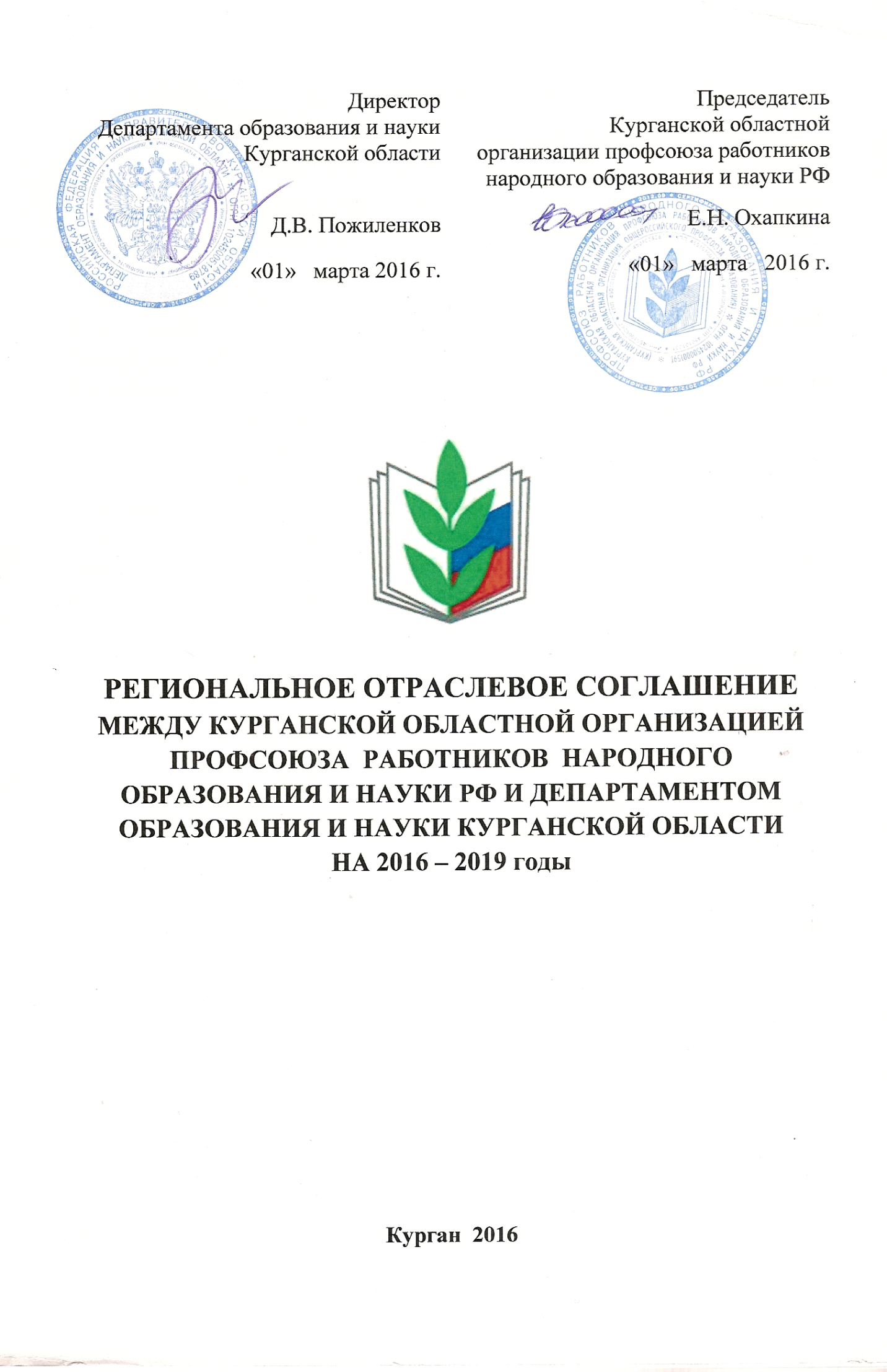 Общие положения1.1. Настоящее Региональное отраслевое соглашение (далее – Соглашение) заключено в соответствии с законодательством Российской Федерации, Курганской области и направлено на обеспечение стабильной и эффективной деятельности образовательных учреждений Курганской области. Соглашение основывается на действующих нормах, содержащихся в Конституции Российской Федерации, Трудовом Кодексе Российской Федерации (далее - ТК РФ), федеральном законе «Об образовании в Российской Федерации», законе РФ «О занятости населения в Российской Федерации», федеральном законе «О профессиональных союзах, их правах и гарантиях деятельности»  и иных нормативных правовых актах.1.2. Соглашение рекомендуется к применению при заключении отраслевых  соглашений на уровне муниципальных образований, коллективных договоров, трудовых договоров с работниками образовательных учреждениях (организаций), а также при разрешении индивидуальных и коллективных трудовых споров.Сторонами Соглашения являются:	- работники и обучающиеся учреждений (организаций) образования (далее – работники),  в лице их  представителя - Курганской областной организации профсоюза работников народного образования и науки РФ (в дальнейшем – Профсоюз);	- работодатели в лице их представителя – Департамента образования и науки Курганской области (далее – Департамент), уполномоченного советами директоров образовательных учреждений (организаций);   - действие Соглашения распространяется на работников и работодателей государственных и муниципальных образовательных учреждений (организаций) Курганской области, первичные профсоюзные организации которых входят в Профсоюз работников народного образования и науки Российской Федерации. 1.4.  Стороны согласились в том, что:1.4.1. Профсоюз, его территориальные (городские, районные организации),  первичные организации и их выборные органы выступают в соответствии с Уставом Профсоюза в качестве полномочных представителей работников учреждений при разработке и заключении коллективных договоров и соглашений, ведении переговоров по решению трудовых, профессиональных и социально-экономических интересов: оплаты труда (размеров тарифных ставок (окладов), доплат и надбавок), размеров и форм материального поощрения, норм труда, занятости, найма, увольнения, стипендиального и других форм обеспечения обучающихся, а также по другим вопросам социальной защищенности коллективов и отдельных работников.1.4.2.  Непосредственно в образовательных учреждениях регулирование социально-трудовых отношений между работниками и работодателями осуществляется путем заключения коллективных договоров. В коллективном договоре с учетом особенностей деятельности образовательного учреждения и его финансовых возможностей могут устанавливаться дополнительные, льготные социально-трудовые условия, по сравнению с нормами и положениями, установленными законодательством и настоящим Соглашением.Условия коллективных договоров, ухудшающие положение работников по сравнению с действующим законодательством, отраслевыми и территориальными соглашениями, недействительны и не подлежат применению.1.4.3. В течение срока действия Соглашения стороны вправе вносить дополнения и изменения в него на основе взаимной договоренности.  Принятые изменения и дополнения оформляются приложением к Соглашению, являются его неотъемлемой частью и доводятся до сведения представителей работодателей, профсоюзных организаций и коллективов образовательных учреждений (организаций).1.4.4.  Ни одна из сторон не может в течение срока действия Соглашения в одностороннем порядке прекратить выполнение принятых на себя обязательств.1.4.5. Стороны несут ответственность за уклонение от участия в переговорах, нарушение или невыполнение обязательств, принятых в соответствии с Соглашением, непредоставление информации, необходимой для ведения коллективных переговоров и осуществления контроля по соблюдению Соглашения в соответствии с законодательством Российской Федерации.1.5. В целях развития социального партнерства стороны признали необходимым:1.5.1. Создание на равноправной основе  комиссии для ведения переговоров по заключению Соглашения, внесению в него дополнений и изменений, урегулированию возникших разногласий и обеспечения постоянного (не реже двух раз в год) контроля по ходу выполнения Соглашения (далее – Комиссия).1.5.2. Спорные вопросы по толкованию и реализации положений Соглашения, коллективных договоров решаются  Комиссией.1.5.3. Участие представителей сторон Соглашения в заседаниях руководящих органов при рассмотрении вопросов, связанных с содержанием данного Соглашения и его выполнением, проведение взаимных консультаций, предоставление сторонами полной, достоверной и своевременной информации о принимаемых решениях и документах, затрагивающих трудовые, профессиональные и социально-экономические права и интересы работников, проведение взаимных консультаций по социально-экономическим и другим проблемам и задачам образовательных учреждений (организаций).1.5.4. Согласование с Профсоюзом проектов нормативных актов, вносимых Департаментом в Правительство Курганской области, ведомственных нормативных актов, затрагивающих социально-экономические и трудовые права и интересы работников, для учета по ним мнения и позиции Профсоюза.Аналогичный порядок подготовки, прохождения и издания нормативных правовых актов, других правовых актов на муниципальном уровне, затрагивающих социально-экономические, профессиональные и трудовые права и интересы работников.1.5.5. Установление либо изменение условий труда и иных социально-экономических условий в учреждениях осуществляется по согласованию или с учетом мнения с соответствующим выборным профсоюзным органом. Представители работодателя и выборный профсоюзный орган учреждения (организации) оперативно обеспечивают друг друга получаемой  по этим вопросам информацией.1.5.6. В профессиональных учреждениях (организациях), реализующих программы профессионального образования, оформляются коллективные соглашения со студенческими профсоюзными организациями как приложения к коллективному договору с работниками учреждения (организации).1.6. Отчеты о выполнении настоящего Соглашения рассматриваются по предложению Комиссии или одной из сторон на совместном заседании коллегии Департамента и Президиума обкома Профсоюза и доводятся до сведения муниципальных органов управления образованием, территориальных и первичных организаций Профсоюза.1.7. Департамент и Профсоюз доводят текст настоящего Соглашения до органов управления образованием, образовательных учреждений (организаций), территориальных и первичных организаций Профсоюза для применения и содействуют его реализации.1.8. Стороны согласились, что ход, промежуточные и итоговые результаты выполнения настоящего Соглашения, иных соглашений и коллективных договоров учреждений (организаций) целесообразно регулярно освещать в средствах массовой информации, включая сайт, периодические издания Департамента и обкома Профсоюза.Трудовые отношения 2. Стороны при регулировании трудовых отношений исходят из того, что:2.1. Содержание трудового договора (так же дополнительные соглашения к трудовому договору), порядок его заключения, изменения и расторжения определяются Трудовым кодексом РФ, другими законодательными и нормативными правовыми актами, Уставом учреждения (организации) и не могут ухудшать положение работников по сравнению с действующим трудовым законодательством, а также отраслевым, региональным, территориальным соглашениями, коллективным договором учреждения (организации).2.1.1. Трудовой договор – соглашение между работодателем и работником, в соответствии с которым работодатель обязуется предоставить работнику работу по обусловленной трудовой функции, обеспечить условия труда, предусмотренные трудовым законодательством и иными нормативными правовыми актами, содержащими нормы трудового права, соглашениями, коллективным договором, локальными нормативными актами, своевременно и в полном размере выплачивать работнику заработную плату, а работник обязуется лично выполнять определенную этим соглашением трудовую функцию, соблюдать действующие у данного работодателя правила внутреннего трудового распорядка. 2.1.2. Работодатель, его полномочные представители обязаны при заключении трудового договора ознакомить работника под подпись с коллективным договором, правилами внутреннего трудового распорядка и иными локальными нормативными актами, непосредственно связанными с трудовой деятельностью работника.2.2.  Трудовой договор заключается с работником в письменной форме в двух экземплярах, каждый из которых подписывается работодателем и работником.Трудовой договор является основанием для издания приказа о приеме на работу.2.3. Трудовой договор с работником, как правило, заключается на неопределенный срок.2.3.1.	Срочный трудовой договор может заключаться по инициативе работодателя либо работника только в случаях, предусмотренных ст.59 ТК РФ, либо иными федеральными законами, если трудовые отношения не могут быть установлены на неопределенный срок с учетом характера предстоящей работы или условий ее выполнения.2.3.2. Трудовой договор работника с работодателем может по соглашению сторон предусматривать условие об испытании с целью проверки соответствия работника поручаемой ему работе.Срок испытания не может превышать трех месяцев, а для руководителей учреждений и их заместителей, руководителей филиалов и представительств, главных бухгалтеров и их заместителей - шести месяцев.Испытание не устанавливается для:- лиц, избранных по конкурсу на замещение соответствующей должности, проведенному в порядке, установленном трудовым законодательством и иными нормативными правовыми актами, содержащими нормы трудового права;- беременных женщин и женщин, имеющих детей в возрасте до полутора лет;- лиц, не достигших возраста восемнадцати лет;- лиц, получивших среднее профессиональное образование или высшее образование по имеющим государственную аккредитацию образовательным программам и впервые поступающих на работу по полученной специальности в течение одного года со дня получения профессионального образования соответствующего уровня;- лиц, приглашенных на работу в порядке перевода от другого работодателя по согласованию между работодателями;- лиц, заключивших трудовой договор на срок до двух месяцев;- в иных случаях, предусмотренных Трудовым кодексом РФ, федеральными законами и коллективным договором.В срок испытания не засчитываются период временной нетрудоспособности работника и другие периоды, когда он фактически отсутствовал на работе.Условие об испытании должно быть указано в трудовом договоре.Во время прохождения испытания на работника полностью распространяется законодательство о труде.2.4. В трудовом договоре предусматриваются обязательные для выполнения условия, определенные ст.57 ТК РФ, в том числе объем учебной нагрузки, режим и продолжительность рабочего времени, льготы и компенсации и др.	Условия трудового договора могут быть изменены только по соглашению сторон и в письменной форме за исключением случаев прямо предусмотренных законодательством РФ.2.5. Объем учебной нагрузки педагогическим работникам устанавливается работодателем, исходя из количества часов по учебному плану, программам, обеспеченности кадрами, других конкретных условий с учетом мнения (по согласованию) профсоюзного комитета. Учебная нагрузка на новый учебный год учителей и других работников, ведущих  учебно-воспитательную работу помимо основной работы, устанавливается руководителем учреждения (организации) с учетом мнения (по согласованию) профсоюзного комитета. Эта работа завершается к моменту ухода работников в отпуск. 	Работодатель должен ознакомить педагогических работников до ухода их в очередной отпуск с учебной нагрузкой на новый учебный год в письменном виде.2.6.  При установлении педагогическим работникам, для которых данное учреждение (организация) является местом основной работы, учебной нагрузки на новый учебный год, как правило, сохраняется ее объем и преемственность преподавания предметов в классах. Объем учебной нагрузки, установленный педагогическим работникам в начале учебного года, не может быть уменьшен по инициативе администрации в текущем году, а также при установлении ее на следующий учебный год, за исключением случаев уменьшения количества часов по учебным планам и программам, сокращения количества классов.Объем учебной нагрузки учителей больше или меньше нормы часов за ставку заработной платы устанавливается только с их письменного согласия.2.7. Учебно - воспитательная  работа лицам, выполняющим ее помимо основной работы в том же учреждении (организации), а также педагогическим работникам других образовательных учреждений (организаций) и работникам предприятий, учреждений и организаций (включая работников органов управления образованием и учебно-методических кабинетов, центров) предоставляется только в том случае, если педагоги, для которых данное образовательное учреждение (организация) является местом основной работы, обеспечены  работой в объеме не менее, чем на ставку заработной платы.2.8. Учебная нагрузка педагогов, уходящих в отпуск по уходу за ребенком до исполнения им возраста трех лет, устанавливается на общих основаниях и передается  для выполнения другими педагогами. В случае досрочного выхода педагога из этого отпуска ему восстанавливается предыдущая нагрузка.2.9.  Учебная нагрузка в выходные и нерабочие праздничные дни не планируется.2.10. Уменьшение или увеличение учебной нагрузки педагогического работника в течение учебного года по сравнению с учебной нагрузкой, оговоренной в трудовом договоре или приказе руководителя, возможно только:	а) по взаимному согласию сторон;	б) по инициативе работодателя в случаях:	- простоя, в случаях, предусмотренных ст. 72.2 ТК РФ, когда работникам поручается с учетом их специальности и квалификации другая работа в том же учреждении (организации) на все время простоя на срок до одного месяца;восстановления на работе учителя, ранее выполнявшего эту учебную нагрузку;возвращения на работу работника, прервавшего отпуск по уходу за ребенком до достижения им возраста трех лет или после окончания этого отпуска.	В указанных в подпункте «б» случаях для изменения учебной нагрузки по инициативе работодателя согласие работника не требуется.2.11. По инициативе работодателя изменение условий трудового договора, определенных сторонами, допускается только на новый учебный год в связи с изменениями организационных или технологических условий труда (изменение числа классов-комплектов, групп или количества обучающихся (воспитанников), изменением количества часов работы по учебному плану, проведением  эксперимента, изменением сменности работы, а также изменением образовательных программ и т.д.) при продолжении работником работы без изменения его трудовой функции (работы по определенной специальности, квалификации или должности).	В течение учебного года изменение условий трудового договора, определенных сторонами, допускается только в исключительных случаях, обусловленных обстоятельствами, определяемыми законом.	О введении изменений условий трудового договора, определенных сторонами, работник должен быть уведомлен работодателем в письменной форме не позднее, чем за 2 месяца (ст.74, 162 ТК РФ). При этом работнику обеспечиваются гарантии при изменении учебной нагрузки в течение учебного года, предусмотренные Положением об оплате труда.	Если работник не согласен с продолжением работы в новых условиях, то работодатель обязан в письменной форме предложить ему иную имеющуюся в учреждении (организации) работу, соответствующую его квалификации и состоянию здоровья.Рабочее время и время отдыха3. Стороны пришли к соглашению о том, что:3.1. Рабочее время работников определяется Правилами внутреннего трудового распорядка учреждения (организации), учебным расписанием, годовым календарным учебным графиком, графиком сменности, утверждаемым работодателем с учетом мнения (по согласованию) профсоюзного комитета, а также условиями трудового договора, должностными инструкциями работников и обязанностями, возлагаемыми на них Уставом учреждения (организации).3.2. Для руководящих работников, работников из числа административно - хозяйственного, учебно - вспомогательного и обслуживающего персонала (за исключением женщин, работающих в сельской местности, которым установлена 36–ти часовая рабочая неделя) устанавливается нормальная  продолжительность рабочего времени, которая не может превышать 40 часов в неделю.3.3. Для педагогических работников учреждения (организации) устанавливается сокращенная продолжительность рабочего времени – не более 36 часов в неделю  (ст.333 ТК РФ).	Конкретная продолжительность рабочего времени педагогических работников устанавливается с учетом норм часов педагогической работы, установленных за ставку заработной платы, объемов учебной нагрузки, выполнения дополнительных обязанностей, возложенных на них правилами внутреннего трудового распорядка и Уставом.3.4. Неполное рабочее время – неполный рабочий день или неполная рабочая неделя устанавливаются в следующих случаях:по соглашению между работником и работодателем;по просьбе беременной женщины, одного из родителей (опекуна, попечителя, законного представителя), имеющего ребенка в возрасте до 14 лет (ребенка-инвалида до восемнадцати лет), а также лица, осуществляющего уход за больным членом семьи в соответствии с медицинским заключением.3.5. Составление расписания уроков и занятий осуществляется с учетом рационального использования рабочего времени педагогического работника, не допускающего перерывов между занятиями. При наличии таких перерывов  предусматривается  в зависимости от длительности перерывов доплата порядок и условия выплаты которой устанавливается коллективным договором и (или) Положением о распределении стимулирующего фонда.	Педагогическим работникам, по возможности, предусматривается один свободный день в неделю для методической работы и повышения квалификации.3.6. Часы, свободные от проведения уроков и занятий, дежурств,  внеурочных мероприятий, предусмотренных планом учреждения (организации) (заседания педагогического совета, родительские собрания и т.д.), педагогический работник вправе использовать по своему усмотрению в соответствии с Правилами внутреннего трудового распорядка и условиями трудового договора.3.7. Работа в выходные и нерабочие праздничные дни запрещена. Привлечение работников  к работе в выходные и нерабочие праздничные дни допускается только в случаях, предусмотренных ст.113 ТК РФ, с их письменного согласия по письменному распоряжению работодателя, с учётом мнения выборного профсоюзного органа.Работа в выходной и нерабочий праздничный день оплачивается в соответствии с действующим законодательством (ст. 153 ТК РФ)3.8. В случаях, предусмотренных ст.99 ТК РФ, работодатель может привлекать работников к сверхурочным работам только с их письменного согласия с учетом ограничений и гарантий, предусмотренных для работников в возрасте до 18 лет, инвалидов, беременных женщин, женщин, имеющих детей в возрасте до трех лет.3.9. Привлечение работников к выполнению работы, не предусмотренной трудовым договором, должностными обязанностями, допускается только по письменному распоряжению работодателя с письменного согласия работника и с дополнительной оплатой по соглашению сторон.3.10. Периоды осенних, зимних, весенних и летних каникул, установленных для обучающихся, воспитанников образовательных учреждений (организаций) и не совпадающие с ежегодными оплачиваемыми основными и дополнительными отпусками работников (далее - каникулярный период), являются для них рабочим временем.В эти периоды педагогические работники осуществляют педагогическую, методическую, а также организационную работу, связанную с реализацией образовательной программы, в пределах нормируемой части их рабочего времени (установленного объема учебной нагрузки (педагогической работы)), определенной им до начала каникул,  с сохранением заработной платы в установленном порядке.Учителя, осуществляющие индивидуальное обучение детей на дому в соответствии с медицинским заключением, в каникулярный период привлекаются к педагогической (методической, организационной) работе с учетом количества часов индивидуального обучения таких детей, установленного им до начала каникул.	Режим рабочего времени в каникулярное время для учебно-вспомогательного и обслуживающего персонала определяется в пределах времени, установленного по занимаемой должности. 3.11.  Периоды отмены учебных занятий (образовательного процесса) для обучающихся, воспитанников по санитарно - эпидемиологическим, климатическим и другим основаниям являются рабочим временем педагогических и других работников.В периоды отмены учебных занятий (образовательного процесса) в отдельных классах (группах) либо в целом по образовательному учреждению (организации) по санитарно - эпидемиологическим, климатическим и другим основаниям учителя и другие педагогические работники привлекаются к учебно-воспитательной, методической, организационной работе с сохранением заработной платы в полном объеме.3.12. Очередность предоставления оплачиваемых отпусков утверждается работодателем с учетом мнения (по согласованию) профсоюзного комитета не позднее, чем за две недели до наступления календарного года.О времени начала отпуска работник должен быть извещен не позднее, чем за две недели до его начала под роспись. Всем работникам предоставляется ежегодный основной оплачиваемый отпуск продолжительностью 28 календарных дней, педагогическим работникам – удлиненный оплачиваемый отпуск согласно Постановлению Правительства РФ от 14.05.2015 г. № 466.Продление, перенесение, разделение и отзыв из него производится с согласия работника в случаях, предусмотренных ст.124-125 ТК РФ.3.13. Работодатели обязуются:3.13.1. Предоставлять ежегодный дополнительный оплачиваемый отпуск работникам:занятым на работах с вредными и опасными условиями труда в соответствии со ст. 117 ТК РФ, другими нормативными актами и коллективным договором;с ненормированным рабочим днем в соответствии со ст.119 ТК РФ и коллективным договором (продолжительность дополнительного отпуска работникам с ненормированным рабочим днем должна быть не менее трех календарных дней).3.13.2. Предоставлять работникам отпуск с сохранением заработной платы (без сохранения заработной платы) по семейным обстоятельствам, другим уважительным причинам на условиях, предусмотренных в соглашениях и коллективных договорах.3.13.3. Предоставлять педагогическим работникам не реже, чем через каждые 10 лет непрерывной преподавательской работы длительный отпуск сроком до одного года в порядке установленном федеральным органом исполнительной власти.3.14. Общим выходным днем является воскресенье. Второй выходной день при пятидневной рабочей неделе может определяться Правилами внутреннего трудового распорядка или трудовым договором с работником.3.15. Работодатель обеспечивает педагогическим работникам возможность отдыха и приема пищи в рабочее время  одновременно с обучающимися, в том числе в течение перерывов между занятиями.  Время для отдыха и питания не должно быть менее 30 минут (ст.108 ТК РФ). График дежурств педагогических работников, графики сменности, работы в выходные и нерабочие праздничные дни, каникулярные дни устанавливаются Правилами внутреннего трудового распорядка и коллективным договором.3.16. Дежурство педагогических работников по учреждению (организации) должно начинаться не ранее, чем за 20 минут до начала занятий и продолжаться не более 20 минут после их окончания (приказ Министерства образования и науки России от 27.03.06.№69).3.17.   Выполнение педагогической работы учителями, преподавателями, тренерами-преподавателями, педагогами дополнительного образования, ведущими преподавательскую работу, осуществляется в пределах установленных норм времени для выполнения педагогической работы, связанной с преподавательской деятельностью, и для выполнения другой части педагогической работы, обусловленной выполнением учебно-воспитательной, методической, организационной и другой, указанной в трудовом договоре  деятельности.IV. Гарантии содействия занятости, переобучения, повышения квалификации работников4. Стороны договорились:4.1. Не допускать в течение учебного года сокращения рабочих мест, при реорганизации и ликвидации учреждений (организаций) проводить взаимные консультации и принимать согласованные меры.4.2. Обеспечивать сохранение оптимальной для реализации образовательного процесса сети образовательных учреждений (организаций) в течение учебного года.4.3.  Считать массовым для учреждений (организаций) увольнение 8 % и выше от числа работающих в течение 90 календарных дней.4.4. Осуществлять массовое высвобождение работников, связанное с ликвидацией, реорганизацией учреждений (организаций) образования, других случаях лишь при условии обязательного предварительного письменного уведомления не менее, чем за 3 месяца соответствующего выборного профсоюзного органа, где указываются причины, число и категории работников, которых оно может коснуться, срок, в течение которого его намечено осуществить, и конкретные меры по трудоустройству работников в соответствии с ТК РФ.4.5. Содействовать трудоустройству высвобождаемых работников и переобучение высвобождаемых работников образовательных учреждений (организаций) проводить, в том числе за счет бюджетных средств.4.6. Признавать за соответствующим профсоюзным органом право вносить в органы управления образования предложения о перенесении сроков или временном прекращении реализации мероприятий, связанных с массовым высвобождением работников.4.7. Предоставлять преимущественное право приема на работу работникам, уволенным по сокращению штатов, в случае появления новых рабочих мест.4.8. Для обеспечения доступности повышения квалификации работников (прохождения курсов, аттестации на квалификационные категории) Департамент, муниципальные органы управления образования предусматривают средства, необходимые для планового повышения квалификации педагогических работников при формировании бюджетов соответствующих уровней и командировочные расходы на эти цели.4.9. Работникам, направленным на обучение работодателем или поступившим самостоятельно на обучение по имеющим государственную аккредитацию программам бакалавриата, программам специалиста или программам магистратуры и успешно осваивающим эти программы, работникам, успешно осваивающим имеющие государственную аккредитацию образовательные программы среднего профессионального образования, работникам, успешно осваивающие имеющие государственную аккредитацию образовательные программы основного общего или среднего общего образования по заочной и очно-заочной формам обучения работодатель предоставляет дополнительные отпуска с сохранением среднего заработка в порядке, предусмотренном ст. 173 – 176 ТК РФ.4.10. Стороны договорились совместно разрабатывать нормативные правовые акты по вопросам совершенствования  аттестации педагогических и руководящих работников.4.11. Департамент обязуется осуществлять анализ кадрового обеспечения образовательных учреждений (организаций) системы образования, в том числе возрастного состава, текучести кадров, фактической педагогической нагрузки, дефицита кадров для разработки мероприятий, гарантирующих занятость работников при ликвидации, реорганизации образовательных учреждений (организаций), находящихся на областном бюджете. Охрана труда и здоровья5.1. Стороны Соглашения рассматривают охрану труда и здоровья работников учреждений (организаций) образования в качестве одного из приоритетных направлений деятельности.Стороны совместно:5.2.1. Принимают меры по разработке и совершенствованию основополагающей нормативно-правовой базы по организации работы в сфере охраны труда в образовательных организациях в соответствии с законодательством.5.2.2. Инициируют разработку и принятие региональной отраслевой программы улучшения условий и охраны труда.5.2.3. Содействуют организации проведения проверок, в том числе совместных, состояния охраны труда в учреждениях (организациях), выполнению мероприятий по охране труда, предусмотренных коллективными договорами, соглашениями и программами по безопасности учреждения (организации).5.2.4. Содействуют выполнению представлений и требований контрольно-надзорных органов, а также технических инспекторов труда Профсоюза, выданных работодателям по устранению выявленных в ходе проверок нарушений требований охраны труда, здоровья и пожарной безопасности.5.2.5. Содействуют заключению муниципальных соглашений по охране труда на период действия основного отраслевого Соглашения.5.2.6. Рекомендуют учреждениям (организациям) выделять средства на выполнение мероприятий по охране труда, специальную оценку условий труда, в том числе за счет внебюджетных источников финансирования.5.2.7. Способствуют реализации права образовательных организаций по возврату части страховых взносов (до 20%) из Фонда социального страхования  Российской Федерации на улучшение условий и охраны труда.5.3. Стороны договорились:5.3.1. При составлении сметы (плана финансово-хозяйственной деятельности) учреждениями (организациями) предусматриваются средства на выполнение мероприятий по охране труда, в том числе на обучение работников безопасным приемам работ, специальную оценку  условий труда в соответствии со статьей 212 Трудового кодекса РФ, Федеральным законом от 28.12.2013г. № 426 и Методикой проведения специальной оценки условий труда, утвержденной приказом Министерства труда и социальной защиты РФ от 24.01.. № 33н и приобретение СИЗ.Конкретный размер средств на указанные цели в образовательной организации на очередной финансовый год устанавливается Соглашением по охране труда. Для бюджетных и автономных образовательных учреждений (организаций) выделение средств на проведение специальной оценки условий труда может осуществляться через предоставление организациям субсидий на иные цели.5.3.2. При проведении обязательной вакцинации и прохождении работниками обязательных предварительных (при поступлении на работу) и периодических медицинских осмотров, за работниками сохраняются место работы (должность) и средний заработок, все расходы по проведению обязательной вакцинации и медицинских осмотров производятся за счёт средств работодателя. При принятии бюджетов муниципальных образований предусматривать расходы на указанные цели.5.3.3. Работодатели обязаны бесплатно обеспечивать работников в соответствии с законодательством сертифицированной спецодеждой и другими средствами индивидуальной защиты (СИЗ), обезвреживающими средствами в соответствии с установленными нормами, а также своевременно и полном объёме устанавливать и выплачивать работникам, занятым на работах с тяжелыми, вредными и опасными условиями труда соответствующие компенсационные выплаты и выполнять другие требования, предусмотренные статьями  57, 92, 117, 147, 210, 216.1, 219, 222 ТК РФ.Списки производств, профессий и должностей, работа на которых дает право работникам на получение спецодежды и других СИЗ, молока или компенсационных выплат, их порядок и нормы выдачи определяются в коллективном договоре и соответствующих приложениях к нему.5.3.4. В образовательных организациях в соответствии со статьей 217 Трудового кодекса Российской Федерации создаются службы охраны труда, в организациях с количеством работников, превышающим 50 человек, вводится должность специалиста по охране труда. 5.3.5. В комиссии по приемке образовательных организаций к новому учебному году, приемке построенных или реконструированных организаций включаются представители соответствующих территориальных профсоюзных организаций.5.3.6. Считать одним из критериев эффективности работы руководителя учреждения планирование средств на проведение специальной оценки условий труда, приобретение средств индивидуальной защиты, проведение вакцинации, медосмотра и на обучение по охране труда.5.4. Департамент и Профсоюз:5.4.1. Обеспечивают участие своих представителей в расследовании групповых несчастных случаев, случаев с тяжелым и смертельным исходом с работниками и обучающимися.5.4.2. Участвуют в разработке мероприятий  по охране труда, в проведении семинаров, совещаний, выставок, конкурсов.5.4.3. Проводят ежегодные региональные и областные конкурсы по охране труда и учебно-воспитательного процесса среди образовательных учреждений (организаций).5.5. Департамент:5.5.1. В соответствии с требованиями трудового законодательства и установленными нормативами осуществляет организационно-методическое сопровождение деятельности органов муниципального управления образования.5.5.2. Осуществляет учет и ежегодный анализ причин производственного травматизма работников отрасли и несчастных случаев с работающими  и обучающимися.Обобщает государственную отчетность по формам 7-Т (травматизм), 1-Т (условия труда) для последующего ежегодного рассмотрения их на коллегии департамент с целью принятия мер по улучшению условий труда и снижению травматизма.5.5.3.  Информирует Профсоюз в течение первого квартала:1) о состоянии производственного травматизма в истекшем году и его причинах;2) о количестве работающих во вредных и опасных условиях труда;3) о выделении средств учреждениями (организациями) на выполнение мероприятий по охране труда, в том числе о затратах на приобретение спецодежды и других средств защиты, молока или равноценных пищевых продуктов, на проведение медосмотров и специальной оценки условий труда.5.5.4.  Проводит обучение по охране труда, проверку знаний требований по охране труда руководителей и специалистов образовательных учреждений (организаций).5.6. Профсоюз:5.6.1. Содействует созданию общественных комитетов (комиссий) по охране труда, выборам уполномоченных (доверенных) лиц по охране труда профсоюзных комитетов.Осуществляет общественный контроль за соблюдением законных прав и интересов работников в области охраны труда в соответствии со ст. 25 Федерального закона от 12.01.1996 г. № 10-ФЗ «О профессиональных союзах, их правах и гарантиях деятельности» через уполномоченных по охране труда. Проводит проверки состояния условий труда не менее 2-3 раз в год.5.6.2. Координирует деятельность, обучает внештатных технических инспекторов  труда,  уполномоченных по охране труда.5.6.3. Обеспечивает территориальные, первичные организации Профсоюза нормативной правовой документацией по охране труда, оказывает им методическую помощь.5.6.4.  Оказывает помощь членам Профсоюза в реализации их права на безопасные и здоровые условия труда, социальные льготы.Участвует в рассмотрении трудовых споров, заявлений и обращений членов Профсоюза, связанных с нарушением законодательства об охране труда.5.6.5. Организует участие в общероссийских смотрах-конкурсах на звания «Лучший уполномоченный по охране труда Профсоюза работников народного образования и науки Российской Федерации» и «Лучший внештатный технический инспектор труда Профсоюза работников народного образования и науки Российской Федерации».5.6.6. Оказывает методическую и консультационную помощь  первичным профсоюзным организациям, органам, осуществляющим управление в сфере образования, образовательным организациям в совершенствовании работы по обеспечению безопасных и здоровых условий при проведении образовательного процесса.Оплата труда6.1 Стороны договорились, что в области оплаты труда действуют следующие положения: Системы оплаты труда работников образовательных учреждений (организаций) устанавливаются коллективными договорами (приложениями к коллективному договору), соглашениями, локальными нормативными актами в соответствии с федеральными законами и иными нормативными правовыми актами РФ, законами и иными нормативными правовыми актами Курганской области. Локальные нормативные акты, устанавливающие системы оплаты труда, принимаются работодателем по согласованию с выборным органом первичной профсоюзной организации. Заработная плата работнику устанавливается трудовым договором в соответствии с действующей у данного работодателя системой оплаты труда. Заработная плата работника — вознаграждение за труд в зависимости от квалификации работника, сложности, количества, качества и условий выполняемой работы, а также компенсационные выплаты и стимулирующие выплаты (доплаты и надбавки стимулирующего характера, премии и иные поощрительные выплаты). Заработная плата выплачивается не реже, чем каждые полмесяца в день, установленный правилами внутреннего трудового распорядка, коллективным договором, трудовым договором. В случае нарушения сроков выплаты заработной платы работодатель обязан (независимо от наличия вины работодателя) индексировать задержанные суммы в размере не менее 1/300 действующей это время ставки рефинансирования Центрального банка РФ от невыплаченных в срок сумм за каждый день задержки, начиная со следующего дня после установленного срока выплаты по день фактического расчета включительно. Размер выплачиваемой работнику денежной компенсации может быть повышен коллективным договором.При выплате заработной платы работодатель обязан в письменной форме извещать каждого работника о составных частях заработной платы, причитающейся ему за соответствующий период, размерах и основаниях произведенных удержаний, а также об общей денежной сумме подлежащей выплате. 	Форма расчетного листка утверждается работодателем с учетом мнения выборного органа первичной профсоюзной организации в порядке, установленном ст.372 ТК РФ.Фонд оплаты труда в учреждениях (организациях) определяется на основе действующей системы оплаты труда и в объеме, необходимом для выполнения нормативных правовых актов Президента и Правительства Российской Федерации в части установления соотношения средней заработной платы в регионе и средней заработной платы педагогических работников учреждений (организаций).	Фонд оплаты труда в муниципальных и государственных учреждениях (организациях) определяется руководителем в рамках установленного на очередной финансовый год объема финансового обеспечения реализации государственных и муниципальных услуг на основе нормативов, рассчитанных на одного обучающегося (воспитанника), класс-комплект и (или) услугу.Руководитель казенного учреждения (организации) формирует штатное расписание в пределах установленного на текущий финансовый год фонда оплаты труда, выделив долю фонда оплаты труда для педагогических работников, осуществляющих учебный процесс. Фонд оплаты труда работников  учреждения (организации) состоит из: базовой части заработной платы всех работников учреждения (организации), которая представляет собой сумму всех должностных окладов (окладов) по штатному расписанию, тарифных ставок по тарификации, компенсационных выплат и выплат по повышающим коэффициентам, в том числе учитывающих специфику работы в учреждении (организации);стимулирующей части, которая представляет собой часть фонда оплаты труда учреждения (организации) за минусом базовой части, и за счет которой осуществляются выплаты, направленные на стимулирование административно-управленческого персонала, педагогических работников, учебно-вспомогательного персонала (УВП) и младшего обслуживающего персонала (МОП). Стимулирующая часть фонда оплаты труда распределяется комиссией образовательного учреждения (организации) на основании положения, утвержденного работодателем по согласованию с выборным органом первичной профсоюзной организации. В состав данной комиссии в обязательном порядке включается представитель выборного органа первичной профсоюзной организации.Положение о распределении стимулирующей части фонда оплаты труда является приложением к коллективному договору, где должны быть предусмотрены  меры социальной поддержки в форме единовременного  пособия молодым педагогическим работникам, окончившим образовательные учреждения (организации) педагогического профессионального образования и впервые приступившие к работе по полученной специальности. Порядок выплаты данного пособия, условия его взыскания при невыполнении установленных условий и обязательств, определяются Положением о распределении стимулирующей части фонда оплаты труда.6.1.12. Заработная плата руководителей  устанавливается учредителем на основании трудового договора в соответствии с действующей в учреждении (организации) системой оплаты труда. Стимулирование руководителей осуществляется на основании Положения, утверждаемого Учредителем. Средняя заработная плата руководителя не может превышать установленный Учредителем коэффициент кратности к средней заработной плате работников учреждения (организации).6.1.13. Заработная плата заместителей директора и главного бухгалтера устанавливается на 10-30 % ниже заработной платы руководителя. 6.1.14. Учебный план разрабатывается самостоятельно учреждением (организацией). Максимальная учебная нагрузка для обучающихся не может превышать нормы, установленной федеральным базисным учебным планом, учитывающим СанПиН. Реализация федерального компонента базисного учебного плана обязательна для всех образовательных учреждений (организаций). Экономия фонда оплаты труда, образовавшаяся в результате невыполнения федерального компонента, изымается учредителем, В случае образования экономии фонда оплаты труда по другим причинам работодатель по согласованию с учредителем вправе направить средства на увеличение заработной платы.Выплаты компенсационного характера, предусмотренные Трудовым кодексом Российской Федерации (за работу в особых условиях, в т.ч. на работах с вредными и (или) опасными условиями труда, работах в местностях с особыми климатическими условиями, за работу при совмещении профессий (должностей) или исполнение обязанностей временно отсутствующего работника, за работу в ночное время, в выходные и нерабочие праздничные дни; за сверхурочную работу), устанавливаются  законодательством Российской Федерации, коллективным договором и (или) Положением об оплате труда работников и не могут быть меньше установленных.Оплата труда работников, занятых на работах с вредными и (или) опасными условиями труда, производится в повышенном размере по сравнению с базовыми окладами (ставками), установленными для различных видов работ с нормальными условиями труда, в соответствии с Перечнями работ с опасными (особо опасными), вредными (особо вредными) и тяжелыми (особо тяжелыми) условиями труда, на которые устанавливаются доплаты до 12% или 24%, утвержденные приказом Гособразования СССР от 20.08.1990 г. № 579 (с изменениями и дополнениями) или аналогичными Перечнями, утвержденными приказом Министерства науки, высшей школы и технической политики РФ от 07.10.1992 № 611, в соответствии с которыми всем работникам независимо от наименования их должностей устанавливаются доплаты, если их работа осуществляется в условиях, предусмотренных этими Перечнями и по результатам аттестации рабочих мест или специальной оценки условий труда. Каждый час работы в ночное время оплачивается в повышенном размере не менее чем на 35% часовой тарифной ставки, должностного оклада. Ночным считается время с 22 часов до  6 часов.Сверхурочная работа - работа, выполняемая работником по инициативе работодателя за пределами установленной для работника продолжительности рабочего времени: ежедневной работы (смены), а при суммированном учете рабочего времени - сверх нормального числа рабочих часов за учетный период - оплачивается за первые два часа работы не менее, чем в полуторном размере, за последующие часы - не менее, чем в двойном размере. Конкретные размеры определяются в коллективном договоре. По желанию работника сверхурочная работа вместо повышенной оплаты может компенсироваться предоставлением дополнительного времени отдыха, но не менее времени, отработанного сверхурочно. Вознаграждение за классное руководство учитывается и выплачивается при исчислении  пособий по временной нетрудоспособности, по беременности и родам,  во время нахождения классного руководителя в командировке, в период каникул, установленных для обучающихся, а также в периоды отмены занятий по санитарно-эпидемиологическим, климатическим и другим условиям. В случае организации и проведения Профсоюзом на уровне отрасли забастовки из-за невыполнения  или нарушения условий Соглашения в образовательном учреждении  (организации) оплата забастовочных дней осуществляется в соответствии с коллективным договором.При прохождении курсов повышения квалификации за работником сохраняется средняя заработная плата.Социальные гарантии, льготы, компенсации7. Стороны считают, что:7.1. Учреждение (организация) в соответствии с Федеральным законом «Об образовании в Российской Федерации», Бюджетным кодексом Российской Федерации» самостоятельно осуществляет финансово-хозяйственную деятельность, использует по своему усмотрению в соответствии с Уставом учреждения (организации) финансовые средства, в том числе закрепленные за ним учредителем.Установление доплат, надбавок, персональных повышающих коэффициентов  к тарифным ставкам  и окладам (должностным окладам) и оказание материальной помощи производится в пределах установленного на текущий финансовый год фонда оплаты труда учреждения (организации), предусматривается в коллективном договоре и не может рассматриваться как нецелевое  использование средств.7.2. Педагогическим работникам при введении новых дисциплин, связанных с изменением государственных образовательных стандартов производить в течение года доплаты из фонда материального стимулирования в размере до 20% от оклада (должностного оклада), тарифной ставки в соответствии с коллективным договором в пределах фонда материального стимулирования.7.3. Департамент, органы управления образования, работодатели:7.3.1. Оказывают содействие в  обучении детей педагогов при целевом направлении их на бюджетные места в учреждения (организация) высшего и среднего профессионального образования по педагогическим специальностям в соответствии с закреплёнными нормативными документами Департамента. 7.3.2. Определяют перечень недостающих педагогических специальностей в регионе, районе (городе), учреждении (организации). Обеспечивают педагогическим работникам, проходящим профессиональную переподготовку  по специальностям, включенным в перечень, все гарантии и компенсации наравне с работниками, совмещающими работу с обучением при получении соответствующего образования впервые.7.4 Аттестация педагогических работников проводится в целях подтверждения  соответствия  занимаемыми ими должностей на основе оценки их профессиональной деятельности и по желанию педагогических работников в целях установления квалификационной категории.7.5. Основными принципами проведения аттестации являются коллегиальность, гласность, открытость, обеспечивающие объективное отношение к педагогическим работникам, недопустимость дискриминации при проведении аттестации.7.6. Аттестация  педагогических  работников  в  целях  подтверждения соответствия  занимаемых  ими  должностей  проводится один раз в пять лет на основе оценки их профессиональной деятельности аттестационной комиссией, самостоятельно формируемой организацией (далее- аттестационная комиссия организации).7.6.1. Аттестационная комиссия организации создается распорядительным актом  работодателя  в  составе  председателя   комиссии, заместителя председателя, секретаря и членов комиссии. Работодатель в состав комиссии не включается.7.6.2. В состав аттестационной  комиссии  организации  в   обязательном порядке включается представитель выборного органа соответствующей первичной профсоюзной организации.7.6.3. Аттестация педагогических работников проводится в соответствии с распорядительным актом работодателя.7.6.4. Работодатель знакомит педагогических работников с распорядительным актом, содержащим список работников организации, подлежащих аттестации, график проведения аттестации, под подпись не менее, чем за 30 календарных дней до дня проведения их аттестации по графику.7.6.5. Для проведения аттестации на каждого педагогического работника работодатель вносит в аттестационную комиссию организации представление, содержащее следующие сведения о педагогическом работнике:а) фамилия, имя, отчество;б) наименование должности на дату проведения аттестации;в) дата заключения по этой должности трудового договора;г) уровень образования и (или) квалификации  по  специальности  или направлению подготовки;д) информация о получении дополнительного профессионального образования по профилю педагогической деятельности;е) результаты предыдущих аттестаций (в случае их проведения);ж) мотивированная всесторонняя и объективная оценка профессиональных, деловых качеств, результатов профессиональной деятельности педагогического работника по выполнению трудовых обязанностей, возложенных на него трудовым договором.7.6.6. Работодатель знакомит педагогического работника с представлением под подпись не позднее, чем за 30 календарных дней до дня проведения аттестации. После ознакомления с представлением педагогический  работник по желанию  может представить в аттестационную комиссию организации дополнительные сведения, характеризующие его профессиональную деятельность с даты предыдущей аттестации (при первичной аттестации - с даты поступления на работу).7.6.7. При отказе педагогического работника от ознакомления с представлением составляется акт, который подписывается  работодателем и лицами (не менее двух), в присутствии которых составлен акт.7.6.8. Аттестация проводится на заседании аттестационной комиссии организации с участием педагогического работника. Заседание аттестационной комиссии организации считается правомочным, если на нём присутствуют не менее двух третей  от общего числа  членов аттестационной комиссии организации.В случае отсутствия педагогического работника в день проведения аттестации на заседании аттестационной комиссии организации по уважительным причинам, его аттестация переносится на другую дату, и в график аттестации вносятся соответствующие изменения, о чем работодатель знакомит работника под подпись не менее, чем за 30 календарных дней до новой даты проведения его аттестации.При неявке педагогического работника на заседание аттестационной комиссии организации без уважительной причины аттестационная комиссия организации проводит аттестацию в его отсутствие.7.6.9. Аттестационная комиссия организации рассматривает представление, дополнительные сведения, представленные самим педагогическим работником, характеризующие его профессиональную деятельность (в  случае их представления).7.6.10. По результатам аттестации педагогического работника аттестационная комиссия организации принимает одно из следующих решений:соответствует занимаемой должности (указывается должность педагогического работника);не соответствует занимаемой должности (указывается должность педагогического работника).7.6.11. Решение принимается аттестационной комиссией организации в отсутствие аттестуемого педагогического работника открытым голосованием большинством голосов членов аттестационной комиссии организации, присутствующих на заседании.При прохождении аттестации педагогический работник, являющийся членом аттестационной комиссии организации, не участвует в голосовании по своей кандидатуре.7.6.12. В случаях, когда не менее половины членов аттестационной комиссии организации, присутствующих на заседании, проголосовали за решение о соответствии работника занимаемой должности, педагогический работник признается соответствующим занимаемой должности.7.6.13. Результаты аттестации педагогического работника, непосредственно присутствующего на заседании аттестационной комиссии организации, сообщаются ему после подведения итогов голосования.7.6.14. Результаты аттестации  педагогических работников  заносятся в протокол, подписываемый председателем, заместителем председателя, секретарем и членами аттестационной комиссии организации, присутствовавшими на заседании, который хранится с представлениями, дополнительными сведениями, представленными самими педагогическими работниками, характеризующими их профессиональную деятельность (в случае их наличия), у работодателя.7.6.15. На педагогического работника, прошедшего аттестацию, не позднее двух рабочих дней со дня ее проведения секретарем аттестационной комиссии организации составляется выписка из протокола, содержащая сведения: фамилия, имя, отчество аттестуемого, наименование его должности, дата заседания аттестационной комиссии организации, результаты голосования, решение аттестационной комиссией организации. Работодатель знакомит педагогического работника с выпиской из протокола под подпись в течение трех рабочих дней после ее составления. Выписка из протокола хранится в личном деле педагогического работника.7.6.16. Результаты аттестации в целях подтверждения соответствия педагогических работников занимаемым ими должностям на основе оценки их профессиональной деятельности педагогический работник вправе обжаловать в соответствии с законодательством Российской Федерации.7.6.17. Не проходят аттестацию в целях подтверждения соответствия занимаемой должности следующие педагогические работники:а) педагогические работники, имеющие квалификационные категории;б) проработавшие в занимаемой должности менее двух лет в организации, в которой проводится аттестация;в) беременные женщины;г) женщины, находящиеся в отпуске по беременности и родам;д) лица, находящиеся в отпуске по уходу за ребенком до достижения им возраста трех лет;е) отсутствовавшие на рабочем месте более четырех месяцев подряд в связи с заболеванием.Аттестация педагогических работников, предусмотренных подпунктами "г" и "д" настоящего пункта, возможна не ранее, чем через два года после их выхода из указанных отпусков.Аттестация педагогических работников, предусмотренных подпунктом "е" настоящего пункта, возможна не ранее, чем через год после их выхода на работу.7.6.18. Аттестационная комиссия организации даёт рекомендации работодателю о возможности назначения на соответствующие должности педагогических работников лиц, не имеющих специальной подготовки или стажа работы, установленных в разделе "Требования к квалификации" раздела "Квалификационные характеристики должностей работников образования" Единого квалификационного справочника должностей руководителей, специалистов и служащих» и (или) профессиональными стандартами, но обладающих достаточным практическим опытом и компетентностью, выполняющих качественно и в полном объеме возложенные на них должностные обязанности.7.6.19. Увольнение работника вследствие недостаточной квалификации не допускается, если имеется возможность перевести педагогического работника с его письменного согласия на другую имеющуюся у работодателя работу (как вакантную должность или работу, соответствующую квалификации работника, так и вакантную нижеоплачиваемую должность). (ст. 74 ТК).7.6.20. Не допускается увольнение работника вследствие недостаточной квалификации  в период его временной нетрудоспособности и в период пребывания в отпуске,  беременных женщин, а также женщин, имеющих детей в возрасте до трёх лет, одиноких матерей, воспитывающих ребенка в возрасте до четырнадцати лет (ребёнка-инвалида - до восемнадцати лет), других лиц, воспитывающих указанных детей без матери (ст. 261 ТК).7.6.21. Увольнение работников, являющихся членами профсоюза, вследствие недостаточной квалификации, подтверждённой результатами аттестации, производится с соблюдением процедуры учёта мотивированного мнения выборного органа первичной профсоюзной организации (ст. 373 ТК).7.7. Аттестация педагогических работников в целях установления квалификационной категории проводится по их желанию.По результатам аттестации педагогическим работникам устанавливается первая или высшая квалификационная категория.Квалификационная категория устанавливается сроком на 5 лет. Срок действия квалификационной категории продлению не подлежит.7.7.1. Аттестация педагогических работников организаций, находящихся в ведении  Курганской области, педагогических работников муниципальных и частных  организаций осуществляется аттестационной комиссией, формируемой Департаментом (далее - аттестационная комиссия).7.7.2. В состав аттестационной комиссии включается представитель Курганской областной организации профсоюза работников народного образования и науки РФ.7.7.3. Аттестация педагогических работников проводится на основании их заявлений, подаваемых непосредственно в аттестационную комиссию, либо направляемых педагогическими работниками в адрес аттестационной комиссии по почте письмом с уведомлением о вручении или с уведомлением в форме электронного документа с использованием информационно-телекоммуникационных сетей общего пользования, в том числе сети "Интернет".7.7.4. В заявлении о проведении аттестации педагогический работник указывает квалификационную категорию и должность, по которой он желает пройти аттестацию.7.7.5. Заявление о проведении аттестации подаётся педагогическим работником независимо от продолжительности работы в организации, в том числе в период нахождения в отпуске по уходу за ребенком.7.7.6. Заявления о проведении аттестации в целях установления высшей квалификационной категории по должности, по которой аттестация будет проводиться впервые, подаются педагогическим работником не ранее чем через два года после установления по этой должности первой квалификационной категории.7.7.7. Истечение срока действия высшей квалификационной  категории не ограничивает право педагогического работника впоследствии обращаться в аттестационную комиссию с заявлением о проведении его аттестации в целях установления высшей квалификационной категории по той же должности.7.8.8. Заявление педагогического работника о проведении аттестации рассматриваются аттестационной комиссией в срок не более 30 календарных дней со дня их получения, в течение которого:а) определяется конкретный срок проведения аттестации для каждого педагогического работника индивидуально с учетом срока действия ранее установленной квалификационной категории;б) осуществляется письменное уведомление педагогического работника о сроке и месте проведения их аттестации.7.7.9. Продолжительность аттестации для каждого педагогического работника от начала её проведения и до принятия  решения аттестационной комиссией составляет не более 60 календарных дней.7.7.10. Заседание аттестационной комиссии считается правомочным, если на нем присутствуют не менее двух третей от общего числа ее членов.7.7.11. Педагогический работник имеет право лично присутствовать при его аттестации на заседании аттестационной комиссии. При неявке педагогического работника на заседание аттестационной комиссии аттестация проводится в его отсутствие.7.7.12. По результатам аттестации аттестационная комиссия принимает одно из следующих решений:- установить первую (высшую) квалификационную категорию (указывается должность педагогического работника, по которой устанавливается квалификационная категория);- отказать в установлении первой (высшей) квалификационной  категории (указывается должность, по которой педагогическому работнику отказывается в установлении квалификационной категории).7.7.13. Решение аттестационной  комиссией  принимается  в отсутствие аттестуемого педагогического работника открытым голосованием большинством голосов присутствующих на заседании членов аттестационной комиссии. При равенстве голосов аттестационная комиссия принимает решение об установлении первой (высшей) квалификационной категории.При прохождении аттестации педагогический работник, являющийся членом аттестационной комиссии, не участвует в голосовании по своей кандидатуре.Результаты аттестации педагогического работника, непосредственно присутствующего на заседании аттестационной комиссии, сообщаются ему после подведения итогов голосования.7.7.14. Решение аттестационной комиссии оформляется протоколом, который подписывается председателем, заместителем председателя, секретарем и членами аттестационной комиссии, принимавшими участие в голосовании.Решение аттестационной комиссии вступает в силу со дня его вынесения.7.7.15. При принятии в отношении педагогического работника, имеющего первую квалификационную категорию, решения аттестационной комиссии об отказе в установлении высшей квалификационной категории, за ним сохраняется первая квалификационная категория до истечения срока ее действия.7.7.16. Педагогический работник, которому при проведении аттестации отказано в установлении квалификационной категории, обращается по желанию в аттестационную комиссию с заявлением о проведении аттестации на ту же квалификационную категорию не ранее, чем через год со дня принятия аттестационной комиссией соответствующего решения.7.7.17. Квалификационные категории, установленные педагогическим работникам государственных и муниципальных образовательных организаций до утверждения Порядка проведения аттестации педагогических работников организаций, осуществляющих образовательную деятельность (утвержденным приказом Министерства образования и науки РФ от 7 апреля . № 276), сохраняются в течение срока, на который они были установлены.7.7.18. При аттестации педагогических работников для установления соответствия уровня их квалификации требованиям, предъявляемым к первой или высшей квалификационным категориям, не может быть  установлено дополнительное обязательное требование о прохождении ими повышения квалификации.7.7.19. Педагогические работники, уже имеющие высшую и первую квалификационную категорию, срок действия которой не истек, вправе вновь претендовать на ту же квалификационную категорию.7.7.20. Педагогический работник вправе обратиться в аттестационную комиссию с заявлением на присвоение первой или высшей квалификационной категории в любое время в течение календарного года. Заявление педагогическим работником должно быть подано заблаговременно, как правило, не менее, чем за три месяца до истечения срока действия имеющейся квалификационной категории. 7.7.21. Всесторонняя оценка профессиональных, деловых качеств педагогического работника, результатов его профессиональной деятельности должна основываться и на характеристике условий труда, созданных работодателем, в том числе с учетом степени обеспеченности всеми необходимыми средствами для исполнения работником должностных обязанностей.7.7.22. Результаты участия обучающихся и воспитанников во Всероссийских, международных олимпиадах, конкурсах, соревнованиях могут учитываться только для оценки педагогических работников, деятельность которых связана с направлениями педагогической работы, по которым такие мероприятия проводятся. Отсутствие возможностей участия обучающихся в указанных мероприятиях не может ограничивать доступ педагогических работников к получению первой и высшей квалификационной категории, если уровень их квалификации соответствует остальным требованиям, предъявляемым к этой квалификационной категории.7.8. При аттестации педагогических работников на ту же квалификационную категорию с целью установления соответствия уровня их квалификации требованиям, предъявляемым к квалификационным категориям (первой или высшей), экспертная оценка деятельности педагогических работников, награждённых государственными наградами, получивших почётные звания, отраслевые знаки отличия (ведомственные награды) за достижения в педагогической деятельности; педагогам, имеющим учёные степени кандидата и доктора наук,  а так же тем, которым до выхода на пенсию по старости остаётся менее трёх лет, осуществляется по результативности освоения обучающимися образовательных программ, стабильности (первая категория) и динамике (высшая категория) их достижений.7.9. От аттестационных процедур экспертизы при аттестации на ту же самую квалификационную категорию решением областной аттестационной комиссии освобождаются педагогические работники, которые в предшествующий аттестации трехлетний период:награждены государственными наградами, получившими почетные звания, отраслевые знаки отличия (ведомственные награды) за достижения в педагогической деятельности.стали победителями в конкурсах медиаресурсов, сетевых проектов, эффективно применили в практической профессиональной деятельности инновационные образовательные методики и информационно-коммуникационные технологии и активно их распространили в сетевом профессиональном сообществе на федеральном и региональном уровне.стали победителями в конкурсном отборе лучших учителей на получение денежного поощрения в рамках реализации приоритетного национального проекта «Образование»;стали победителями во Всероссийских конкурсах профессионального мастерства, учредителем которых является Министерство образования и науки Российской Федерации;а также тренеры-преподаватели, подготовившие призёров Чемпионата России, Первенства России, Спартакиады России, Чемпионата Европы, Мира, Первенства Европы, Мира; победителей Всероссийских соревнований, проводимых Департаментом развития системы физкультурно--спортивного воспитания Министерства образования и науки Российской Федерации.7.10. Педагоги, являющиеся конкурсантами областного фестиваля педагогического мастерства, могут обратиться в аттестационную комиссию с заявлением о проведении аттестации для установления соответствия уровня их квалификации требованиям, предъявляемым к первой и высшей квалификационной  категории в период проведения фестиваля.7.11. Квалификационные категории, присвоенные педагогическим работникам, а также соответствие педагогических работников занимаемой должности учитываются в течение срока их действия:при работе в должности, по которой присвоена квалификационная категория или установлено соответствие занимаемой должности, независимо от типа и вида образовательного учреждения (организации), преподаваемого предмета (дисциплины);при возобновлении работы в должности, по которой присвоена квалификационная категория или установлено соответствие занимаемой должности, независимо от перерывов в работе в межаттестационный период;при переходе из негосударственного образовательного учреждения (организации), а также учреждений и организаций, не являющихся образовательными, на работу в государственные и муниципальные образовательные учреждения (организации), при условии, если аттестация этих работников или установление соответствия занимаемой должности осуществлялись в соответствии с Порядком аттестации педагогических работников государственных и муниципальных образовательных учреждений (организаций);при переходе педагогических работников из одного образовательного учреждения (организации) в другое образовательное учреждение (организацию); при выполнении работником педагогической работы по иной должности, по которой не установлена квалификационная категория, устанавливаются условия оплаты труда с учетом имеющейся квалификационной категории, если по выполняемой работе совпадают профили работы (деятельности):7.12. Для педагогических работников при окончании срока действия первой и высшей квалификационных категорий во время отпуска по беременности и родам и отпуска по уходу за ребенком до 3-х лет после выхода на работу устанавливаются прежняя педагогическая нагрузка и условия оплаты труда с учетом имевшейся ранее квалификационной категории на срок до 1 года. 7.13. Для педагогических работников, у которых срок действия квалификационной категории закончился в период временной нетрудоспособности, длящейся свыше 2-х месяцев, либо у которых наступила нетрудоспособность во время аттестационных процедур, устанавливается оплата труда с учетом имевшейся ранее квалификационной категории на срок до 4 месяцев.7.14. На основании решения аттестационной комиссии о результатах аттестации педагогического работника Департаментом издаётся распорядительный акт об установлении педагогическому работнику первой или высшей квалификационной категории со дня вынесения решения аттестационной комиссией, которое размещается на официальном сайте в сети "Интернет".7.15. Результаты аттестации в целях установления квалификационной категории (первой или высшей) педагогический работник вправе обжаловать в соответствии с законодательством Российской Федерации.7.16. Квалификационная категория, установленная педагогическому работнику, сохраняется до окончания срока действия при переходе в другую организацию, в том числе расположенную в другом субъекте Российской Федерации.7.17. Работодатели:7.17.1. Совместно с администрацией муниципального образования своевременно и в полном объёме в соответствии с действующим законодательством осуществляют выделение средств на предоставление коммунальных льгот педагогическим работникам за текущий период и для погашения долгов. 7.17.2. За счет экономии фонда оплаты труда, внебюджетных средств оказывают материальную помощь в размере, определенном коллективным договором работникам:а) при выходе на пенсию, б) юбилярам. Социальные гарантии студенческой молодежи и молодых специалистов8.1. Профсоюз и Департамент в рамках действия настоящего Соглашения содействуют развитию студенческих органов самоуправления, в том числе через взаимодействие со сложившейся системой студенческих профсоюзных организаций, признавая их законными выразителями интересов студенческой молодежи.Руководствуясь взаимной заинтересованностью в развитии студенческого молодежного движения на стабильной основе, считать необходимым создание благоприятных условий для реализации студенческой молодежью конституционных прав на достойную жизнь, свободное развитие, сохранение социальных гарантий и льгот для обучающихся в федеральных государственных учреждений (организациях) высшего и среднего профессионального образования на территории Курганской области.Представители студенческой молодежи совместно с представителями Департамента содействуют развитию законодательства по защите прав молодежи на территории Курганской области. С этой целью Департамент и представители студенческих профкомов обращаются к Губернатору, Правительству области, областной Думе с запросом о поддержке студенческой молодежи, включающей адресную поддержку студентов из малообеспеченных семей, студенческих семей, имеющих детей; выделение средств из областного бюджета для нуждающихся студентов на проездные билеты в городском транспорте, на оздоровление, лечение, на организацию студенческого спорта, поддержку движения студенческих строительных отрядов, содействие развитию патриотического и гражданского воспитания молодежи.В рамках социального партнерства Департамент и органы студенческого самоуправления – студенческие профсоюзные комитеты, совместно добиваются повышения уровня социальной защищенности студентов на территории Курганской области, направленных на реализацию государственной молодежной политики.Профсоюзные организации студенческой молодежи в пределах действия настоящего Соглашения признают приоритетность переговорного процесса при решении всех вопросов, как основного инструмента по защите прав и интересов студенческой молодежи.Стороны считают приоритетными следующие направления в совместной деятельности по реализации молодёжной политики в образовательных организациях:- проведение работы с молодыми специалистами в целях закрепления их в образовательных организациях;- содействие повышению их профессиональной квалификации и карьерному росту;- развитие творческой  и социальной активности молодёжи;- обеспечение их правовой и социальной защищенности;	Молодым специалистом считается лицо, окончившее образовательную организацию среднего или высшего профессионального образования, имеющую государственную аккредитацию, и впервые поступившее на работу в образовательную организацию по полученной специальности в течение одного года после окончания образовательной организации на педагогическую  должность и имеющее педагогический стаж не более трёх лет.8.7. Стороны рекомендуют при заключении коллективных договоров предусматривать разделы по защите социально-экономических и трудовых прав работников из числа молодых специалистов, содержащие, в том числе, положения по:- организации работы по формированию и обучению резерва из числа молодых специалистов на руководящие должности;- закреплению наставника за молодым специалистом в первый год его работы в образовательной организации, установлению наставнику доплаты за работу с ними на условиях, определяемых коллективным договором;- осуществлению дополнительного профессионального образования по программам повышения квалификации в том числе, для женщин в течение первого года работы после их выхода из отпуска по уходу за ребенком до достижения им возраста трёх лет;- закреплению мер социальной поддержки молодых специалистов, установлению им надбавок к заработной плате на условиях,  предусмотренных трудовым договором, коллективным договором или локальными нормативными актами, стимулированию труда молодых специалистов в течение первых трёх лет работы после окончания учреждений высшего и (или) среднего профессионального образования в размере не менее 20% от ставки заработной платы (должностного оклада).IX. Механизмы социального партнерства, гарантии правпрофсоюзных органов и членов профсоюзаСтороны обязуются в своих действиях руководствоваться действующим законодательством и заключенным Соглашением.9. Департамент:9.1. Уведомляет в письменной форме областной комитет Профсоюза о  проектах распоряжений и приказов, затрагивающих социально-экономические и трудовые интересы работников отрасли.9.2. Представляет информацию в Профсоюз о вносимых Департаментом в областную Думу и Правительство Курганской области проектах нормативных правовых актов, разработке ведомственных нормативных правовых актов и методических рекомендаций, затрагивающих социально-экономические и трудовые права и интересы работников, для учета мнения и позиции Профсоюза по ним.Рекомендует руководителям органов управления образованием, администрации учреждений аналогичный по отношению к Профсоюзу порядок подготовки, прохождения, издания локальных нормативных актов, затрагивающих социально-экономические, профессиональные и трудовые права и интересы работника.9.3. Создает условия для участия представителей профсоюзных органов в работе конференций, совещаний, собраний работников образования, руководителей органов управления, образовательных учреждений (организаций) по вопросам экономического и социального развития, выполнения соглашений и колдоговоров.9.4. Предоставляет обкому Профсоюза (путем включения его в перечень организаций, определенных для рассылки документов) нормативные акты и материалы, затрагивающие профессиональные, социально-экономические и трудовые интересы работников.9.5. Доводит до руководителей каждого образовательного учреждения текст Соглашения.9.6. Предоставляет Профсоюзу информацию по социально-трудовым вопросам.9.7. Гарантирует участие представителей Профсоюза в работе коллегии Департамента, областной аттестационной комиссии и других.9.8. Гарантирует сохранение системы безналичного и бесплатного для Профсоюза перечисления членских профсоюзных взносов в учреждениях (организациях) образования.9.9. Рассматривает представления профорганов и привлекает в случае необходимости, либо содействует привлечению к дисциплинарной ответственности должностных лиц, виновных в несвоевременном перечислении членских профсоюзных взносов в учреждениях (организациях) образования.9.10. Содействует созданию в отрасли объединений работодателей.9.11. Гарантирует сохранение средней зарплаты по месту работы работникам подведомственных Департаменту учреждений (организаций), избранным от профсоюзной организации на профсоюзные конференции, пленумы, совещания, а также направляемым на краткосрочную (до 3 дней в году) профсоюзную учебу.9.12. Гарантирует сохранение среднего заработка и освобождение от работы лиц, участвующих в переговорах по заключению Соглашения в качестве представителей сторон (до 3 дней).9.13. Гарантирует включение в программы курсов повышения квалификации и переподготовки кадров обучение работников образования по вопросам трудового законодательства (в том числе с привлечением работников обкома Профсоюза).9.14. Принимает необходимые меры по недопущению вмешательства органов управления образованием, представителей работодателя в практическую деятельность профсоюзных организаций, затрудняющие осуществление ими своих уставных задач.9.15. Работодатели:9.15.1. Не допускают ограничения гарантированных законом социально-трудовых и иных прав и свобод, принуждение, увольнение или иную форму воздействия в отношении любого работника в связи с его членством в профсоюзе или профсоюзной деятельностью.9.15.2. Признают право профкома осуществлять в установленном порядке контроль за соблюдением трудового законодательства и иных нормативных правовых актов, содержащих нормы трудового права (ст.370 ТК РФ).9.15.3. Принимают решения с учетом мнения (по согласованию) профкома в случаях, предусмотренных законодательством, настоящим  Соглашением и коллективным договором.9.15.4. Увольнение работника, являющегося членом профсоюза, по пункту 2, пункту 3 и пункту 5 статьи 81 ТК РФ производят с учетом мотивированного мнения (с предварительного согласия) профкома.9.15.5. Предоставляет профкому безвозмездно помещение для проведения собраний, заседаний, хранения документации, проведения оздоровительной, культурно-массовой работы, возможность размещения информации в доступном для всех работников месте, право пользоваться средствами связи, оргтехникой, транспортом (ст.377 ТК РФ).9.15.6. Обеспечивают ежемесячное бесплатное перечисление на счет профсоюзной организации членских профсоюзных взносов из заработной платы работников, являющихся членами профсоюза, при наличии их письменных заявлений.	Если работник уполномочил профком представлять его интересы во взаимоотношениях с работодателем, то на основании его письменного заявления работодатель ежемесячно перечисляет на счет первичной профсоюзной организации денежные средства из заработной платы работника в размере, установленном коллективным договором (ст.30, 377 ТК РФ).Членские профсоюзные взносы перечисляются на счет первичной профсоюзной организации в день выплаты заработной платы. Задержка перечисления средств не допускается.9.15.7. Производят за счет средств фонда материального стимулирования учреждения (организации) ежемесячные выплаты председателю профкома в размере, установленном коллективным договором.9.15.8. Освобождают от работы с сохранением среднего заработка председателя и членов профкома на время участия в качестве делегатов созываемых Профсоюзом съездов, конференций, а также для участия в работе выборных органов Профсоюза, проводимых им семинарах, совещаниях и других мероприятиях.9.15.9. Обеспечивают предоставление гарантий работникам, занимающимся профсоюзной деятельностью, в порядке, предусмотренном законодательством и настоящим Соглашением и коллективным договором.Председатель профсоюзной организации, его заместители могут быть уволены, а также подвергнуты дисциплинарному взысканию по инициативе работодателя в соответствии с пунктом 2, пунктом 3 и пунктом 5 ст. 81 ТК РФ, с соблюдением общего порядка увольнения и только с предварительного согласия вышестоящего выборного профсоюзного органа (ст. 374, 376 ТК РФ).9.15.10. Предоставляют профкому необходимую информацию по любым вопросам труда и социально-экономического развития учреждения (организации).9.15.11. Члены профкома включаются в состав комиссий учреждения (организации) по тарификации, аттестации педагогических работников, аттестации рабочих мест, охране труда, социальному страхованию и других.9.15.12. С учетом мнения (по согласованию) профкома рассматривают следующие вопросы:расторжение трудового договора с работниками, являющимися членами профсоюза, по инициативе работодателя (ст.82, 374 ТК РФ);привлечение к сверхурочным работам (ст.99 ТК РФ);разделение рабочего времени на части (ст.105 ТК РФ);запрещение работы в выходные и нерабочие праздничные дни (ст. 113 ТК РФ);очередность предоставления отпусков (ст.123 ТК РФ);установление заработной платы (ст.135 ТК РФ);применение систем нормирования труда (ст.160 ТК РФ);массовые увольнения (ст.180 ТК РФ);установление перечня должностей с ненормированным рабочим днем (ст.101 ТК РФ);утверждение Правил внутреннего трудового распорядка (ст.190 ТК РФ);создание комиссий по охране труда (ст.218 ТК РФ);составление графиков сменности (ст.103 ТК РФ);установление размеров повышенной заработной платы за вредные и иные особые условия труда (ст. 147 ТК РФ);размеры повышения заработной платы в ночное время (ст.154 ТК РФ);применение и снятие дисциплинарного взыскания до истечения 1 года со дня его применения (ст193, 194 ТК РФ);определение форм профессиональной подготовки, переподготовки и повышения квалификации работников, перечень необходимых профессий и специальностей (ст.196 ТК РФ);установление сроков выплаты заработной платы работников (ст.136 ТК РФ);другие вопросы, предусмотренные коллективными договорами.9.15.13. Принимают меры для решения трудовых споров во внесудебном порядке.9.15.14. Рассматривают представления профсоюзных органов о нарушении законодательства о труде, охране труда, других нарушений прав и гарантий работников в установленный законом срок территориальными органами управления образования, руководителям образовательных организаций и принимают меры по устранению нарушений в установленном  порядке.9.16. Профсоюз, его территориальные и первичные организации обязуются:9.16.1. Всемерно содействовать реализации настоящего Соглашения, территориальных соглашений и коллективных договоров, снижению социальной напряженности в трудовых коллективах отрасли.9.16.2. Вносить предложения в соответствующие органы государственной власти и местного самоуправления по совершенствованию законодательства о труде и социальных гарантиях трудящихся отрасли,  проводить экспертизу законопроектов и других нормативных правовых актов в области экономики, социальных вопросов и охраны труда.9.16.3. Осуществлять защиту трудовых, социально-экономических и профессиональных прав и интересов членов Профсоюза, в том числе в судебных и иных государственных органах, оказывать бесплатную юридическую помощь членам Профсоюза.9.16.4. Содействовать профессиональному росту педагогических и других работников учреждений.9.16.5. Содействовать улучшению условий труда, быта и оздоровления работников.9.16.6. Организовывать оздоровление работников отрасли  в санаториях, санаториях-профилакториях, учреждениях отдыха.9.16.7. Осуществлять контроль по соблюдению социальных гарантий работников в вопросах обеспечения занятости, увольнения, предоставления льгот и компенсаций в соответствии с законодательством Российской Федерации и настоящим Соглашением.9.16.8. Принимать необходимые меры по недопущению осуществления действий, приводящих к ухудшению положения учреждений (организации) образования и их работников.9.16.9. Анализировать социально-экономическое положение работников отрасли в Курганской области, взаимодействовать с депутатами Государственной Думы, членами Совета Федерации Федерального Собрания Российской Федерации, областной Думы в разработке предложений, проектов нормативных правовых актов, направленных на совершенствование законодательной базы образования, усиления социальной защищенности работников и обучающихся.9.17. Профсоюз:9.17.1. Доводит до сведения Департамента постановления президиума обкома профсоюза по вопросам трудовых и социально-экономических отношений, документы, направленные в администрацию области и в другие инстанции.9.17.2. Приглашает руководителей Департамента для участия в работе президиума обкома Профсоюза.9.17.3. Создает условия для участия представителей Департамента в работе конференций, пленумов, совещаний профсоюзного актива.9.17.4. Доводит до сведения каждой профсоюзной организации текст Соглашения.9.17.5. Периодически освещает в средствах массовой информации работу о действиях профсоюза по решению трудовых, социально-экономических вопросов, а также знакомит через них членов профсоюза с нормативными актами.		X. Контроль по выполнению СоглашенияОтветственность сторон.10. Стороны договорились, что:10.1. Департамент направляет Соглашение в течение 7 дней со дня его подписания на уведомительную регистрацию  в Главное управление по труду и занятости населения Курганской области  (ст.50 ТК РФ).10.2. Осуществляют контроль по реализации плана мероприятий по выполнению Соглашения и заслушивают результаты контроля на совместных заседаниях руководящих органов Департамента и обкома Профсоюза два раза в год.10.3. Соблюдают установленный порядок разрешения индивидуальных и коллективных трудовых споров, используют все возможности для устранения причин, которые могут повлечь возникновение конфликтов, с целью предупреждения использования работниками крайней меры их разрешения – забастовки.10.4. В случае нарушения или невыполнения обязательств Соглашения виновная сторона или виновные лица несут ответственность в порядке, предусмотренном ст.54 и 55 ТК РФ.10.5. Региональное отраслевое Соглашение между областной организацией профсоюза работников народного образования и науки РФ и Главным управлением образования Курганской области на 2014 – 2017 гг. считать утратившим силу.10.6. Настоящее Соглашение действует в течение трёх лет со дня подписания.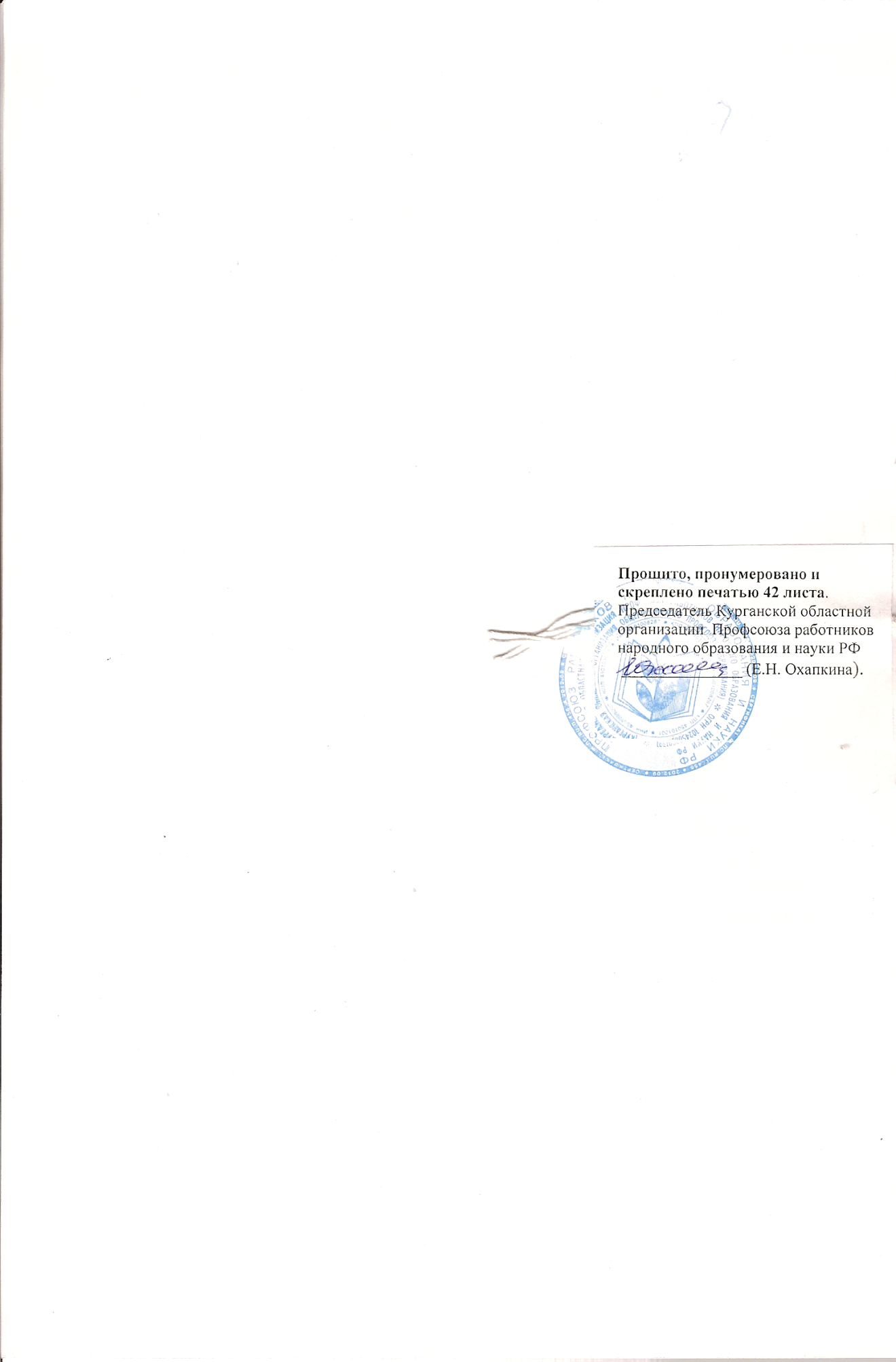 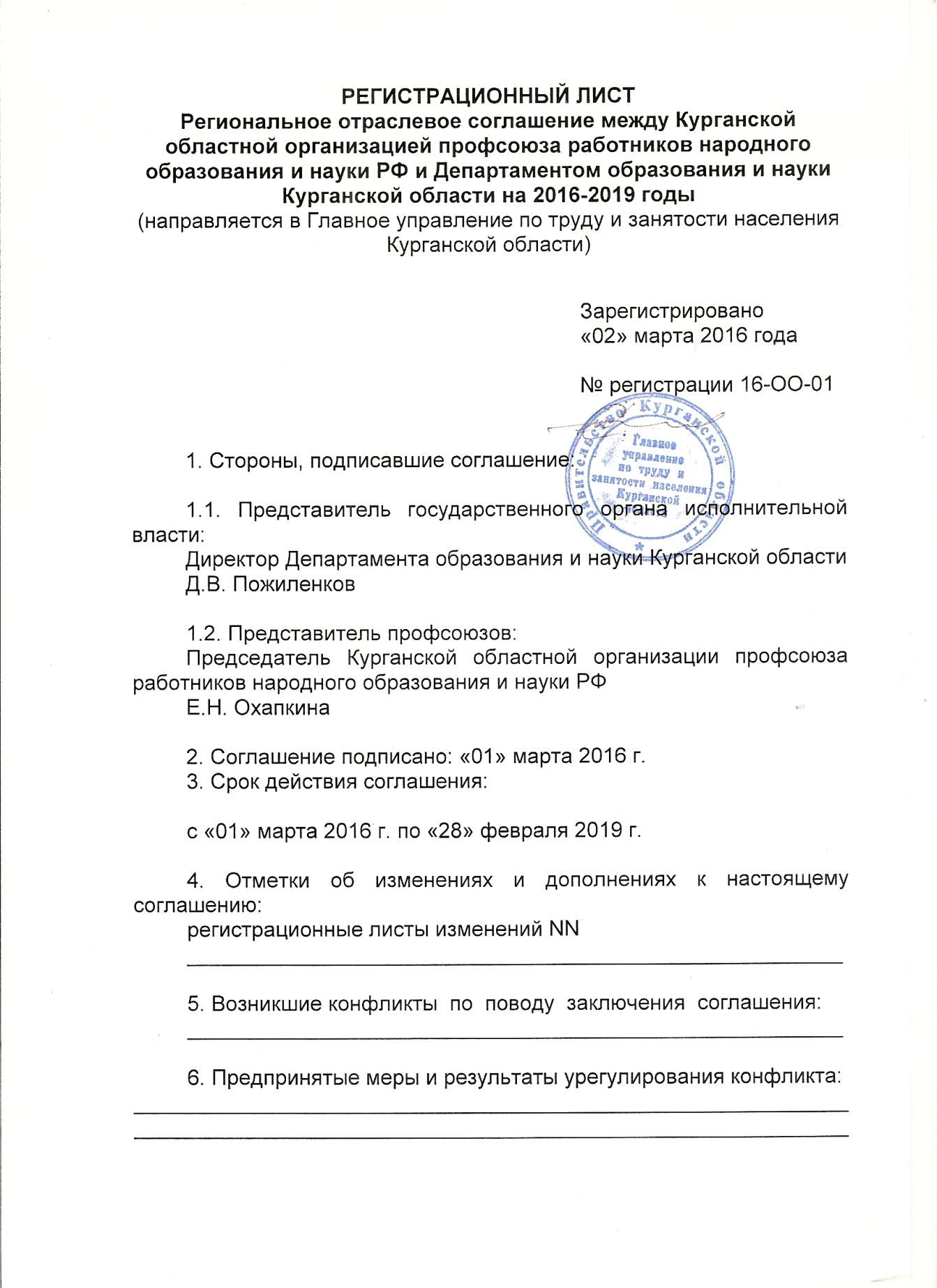 № п\пДолжность, по которой присвоена квалификационная категория или установлено соответствие занимаемой должностиДолжность, по которой может учитываться квалификационная категория (соответствие занимаемой должности), присвоенная по должности в графе 2№ п\п2311.Учитель, преподавательВоспитатель (независимо от места работы), социальный педагог, тренер-преподаватель, педагог – организатор, педагог дополнительного образования (при совпадении профиля кружка, направления дополнительной работы с профилем по основной должности), методист, старший методист22.Учитель общеобразовательного учреждения (организации)Преподаватель того же предмета в учреждении (организации) профессионального образования, учреждении (организации) государственной поддержки детства.33.Преподаватель учреждения (организации) профессионального образованияУчитель того же предмета в общеобразовательном учреждении (организации), учреждении (организации) государственной поддержки детства.4.Преподаватель предметов профессионального цикла учреждения (организации) профессионального образованияМастер производственного обучения по аналогичной специальности, учитель технологий45.Учитель, преподаватель, ведущий занятия по курсу «Основы безопасности жизнедеятельности» (ОБЖ), преподаватель физического воспитанияПреподаватель - организатор основ безопасности жизнедеятельности56.Преподаватель - организатор основ безопасности жизнедеятельности, допризывной подготовкиУчитель, преподаватель, ведущий занятия по курсу «Основы безопасности жизнедеятельности» (ОБЖ) сверх учебной нагрузки, входящей в основные должностные обязанности; преподаватель физкультуры (физического воспитания)67.Учитель технологии (трудового обучения)Мастер производственного обучения, инструктор по труду78.Мастер производственного обученияУчитель технологии (труда) инструктор по труду; преподаватель, ведущий преподавательскую работу по аналогичной специальности; инструктор по труду, педагог дополнительного образования (по аналогичному профилю)89.Учитель-дефектолог, учитель-логопедУчитель  (независимо от преподаваемого предмета либо в начальных классах), педагог дополнительного образования в специальных (коррекционных) образовательных учреждениях (организациях)  для детей с отклонениями в развитии, воспитатель.910.Учитель музыки, учитель ИЗО общеобразовательного учреждения (организации), преподаватель музыки, преподаватель ИЗО учреждения (организации) профессионального образованияПреподаватель детской музыкальной школы, школы искусств, культуры, музыкальный руководитель, концертмейстер, педагог дополнительного образования111.Преподаватель  детской музыкальной школы, художественный школы, школы искусств, культуры, музыкальный руководитель, концертмейстерУчитель музыки, учитель ИЗО общеобразовательного учреждения (организации), Преподаватель музыки, преподаватель ИЗО учреждения (организации) профессионального образования, педагог дополнительного образования112.Старший воспитательВоспитатель, педагог дополнительного образования113.ВоспитательСтарший воспитатель, педагог дополнительного образования114.Педагог дополнительного образованияСтарший педагог дополнительного образования, педагог - организатор115.Старший педагог дополнительного образованияПедагог дополнительного образования, педагог - организатор116.Педагог-организаторПедагог дополнительного образования17.Педагог - психологПедагог дополнительного образования, воспитатель, педагог - организатор18.Социальный педагогПедагог дополнительного образования, воспитатель, педагог - организатор119.МетодистСтарший методист, учитель, воспитатель, старший воспитатель, педагог дополнительного образования, педагог - организатор 120.Старший методистМетодист, учитель, воспитатель, старший воспитатель, педагог дополнительного образования, педагог - организатор221.Инструктор - методистСтарший инструктор – методист, педагог дополнительного образования22.Старший инструктор - методистИнструктор – методист, педагог дополнительного образования223.Руководитель физического воспитанияУчитель, преподаватель физкультуры (физического воспитания),  педагог дополнительного образования, инструктор по физкультуре,  тренер-преподаватель (включая старшего);  учитель,  преподаватель, ведущий занятия из курса «Основы безопасности жизнедеятельности»224.Тренер-преподаватель (включая старшего)Старший тренер-преподаватель, учитель, преподаватель физкультуры (физического воспитания),  руководитель физического воспитания, педагог дополнительного образования,  инструктор по физкультуре;  учитель, преподаватель,  ведущий занятия из курса «Основы безопасности жизнедеятельности»25.Инструктор по физической культуреПедагог дополнительного образования